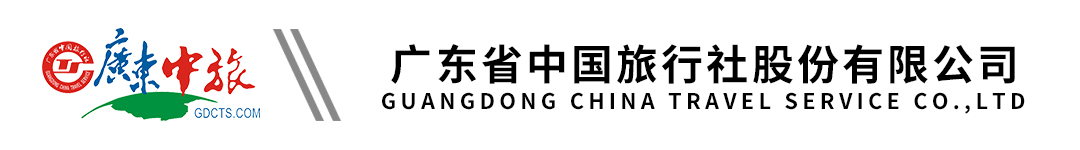 【黔韵梵净】贵州 梵净山 镇远古镇  西江千户苗寨  纯玩4天行程单行程安排费用说明自费点其他说明产品编号KT-20201027A出发地广州市目的地西江千户苗寨-贵州梵净山佛教文化苑-凯里镇远古镇行程天数4去程交通动车返程交通动车参考航班无无无无无产品亮点★ 经典组合：★ 经典组合：★ 经典组合：★ 经典组合：★ 经典组合：天数行程详情用餐住宿D1【广州南站-都匀东动车4.5小时-铜仁300公里约4小时】早餐：X     午餐：X     晚餐：X   铜仁朗廷叙源/木杉河/南长城/波西塔诺/万山红/楚溪/朱砂大酒店或不低于以上标准D2【铜仁—梵净山100公里约1.5小时—镇远古镇160公里约2小时】早餐：酒店含     午餐：X     晚餐：镇远农家菜   镇远府城宾馆/麒馨酒店/艺家酒店/江南苑客栈/纵横客栈/勇安别苑/皇朝国际或不低于以上标准D3【镇远古城-西江千户苗寨130公里2小时】早餐：酒店含     午餐：特色长桌宴     晚餐：X   西江苗皇文化/印象西江/蓝花寨/蓝腚阁/苗丽/悦堂系列/山水阁系列/山外山/木兰客栈或不低于以上标准D4【西江千户苗寨--凯里民族文化宫40公里30分钟--都匀东站100公里约1.5小时-广州南动车4.5小时 】早餐：酒店含     午餐：侗族风味宴     晚餐：X   无费用包含1.交通：往返动车二等票，请提供身份证复印件。火车票均为系统随机出票，故无法指定连座或指定同一车厢，敬请见谅！团队票因需提前控票，故票面姓名可能同您的身份证不符，但不影响正常乘车，请听从我司送站工作人员安排。1.交通：往返动车二等票，请提供身份证复印件。火车票均为系统随机出票，故无法指定连座或指定同一车厢，敬请见谅！团队票因需提前控票，故票面姓名可能同您的身份证不符，但不影响正常乘车，请听从我司送站工作人员安排。1.交通：往返动车二等票，请提供身份证复印件。火车票均为系统随机出票，故无法指定连座或指定同一车厢，敬请见谅！团队票因需提前控票，故票面姓名可能同您的身份证不符，但不影响正常乘车，请听从我司送站工作人员安排。费用不包含1、合同未约定由组团社支付的费用（包括行程以外非合同约定活动项目所需的费用、游览过程中缆车索道游船费、自由活动期间发生的费用等）。1、合同未约定由组团社支付的费用（包括行程以外非合同约定活动项目所需的费用、游览过程中缆车索道游船费、自由活动期间发生的费用等）。1、合同未约定由组团社支付的费用（包括行程以外非合同约定活动项目所需的费用、游览过程中缆车索道游船费、自由活动期间发生的费用等）。项目类型描述停留时间参考价格西江千户苗寨环保车¥(人民币) 20.00镇远往返摆渡车¥(人民币) 20.00梵净山环保车20+往返索道140¥(人民币) 160.00预订须知报名参团须知，请认真阅读，并无异议后于指定位置签名确认：温馨提示1、请团员出行前一天务必随时保持手机畅通，以便于工作人员联系您。报名材料务必提供准确完整的信息（身份证、联系方式）